Laboratório de Compostos de Coordenação e Química de Superfície (LCCQS) Ficha de requerimento de Análise térmica (TGA/DTA e DSC)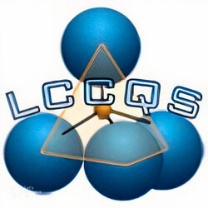 Universidade Federal da Paraíba - Centro de Ciências Exatas e da Natureza – Departamento de Química - Laboratório de Compostos de Coordenação e Química de Superfície – João Pessoa – PB – Fone: (83) 3216-7591; Fax: (83) 3216-7437. teotonioees@quimica.ufpb.brSolicitante:Solicitante:Solicitante:Solicitante:Solicitante:Solicitante:Solicitante:Solicitante:Solicitante:Solicitante:Solicitante:Solicitante:Solicitante:Solicitante:Solicitante:Solicitante:Solicitante:Telefone:Instituição/laboratório:Instituição/laboratório:Instituição/laboratório:Instituição/laboratório:Instituição/laboratório:Instituição/laboratório:Instituição/laboratório:Instituição/laboratório:Instituição/laboratório:Instituição/laboratório:Instituição/laboratório:Instituição/laboratório:Instituição/laboratório:Instituição/laboratório:Instituição/laboratório:Instituição/laboratório:Instituição/laboratório:Instituição/laboratório:Departamento/Programa:Departamento/Programa:Departamento/Programa:Departamento/Programa:Departamento/Programa:Departamento/Programa:Departamento/Programa:Departamento/Programa:Departamento/Programa:Departamento/Programa:Departamento/Programa:Departamento/Programa:Departamento/Programa:Departamento/Programa:Departamento/Programa:Departamento/Programa:Departamento/Programa:Departamento/Programa:E-mail:E-mail:E-mail:E-mail:E-mail:E-mail:E-mail:E-mail:E-mail:E-mail:E-mail:E-mail:E-mail:E-mail:E-mail:E-mail:E-mail:E-mail:Orientador:Orientador:Orientador:Orientador:Orientador:Orientador:Orientador:Orientador:Orientador:Orientador:Orientador:Orientador:Orientador:Orientador:Orientador:Orientador:Orientador:Orientador:Descrição da(s) Amostra(s)Descrição da(s) Amostra(s)Descrição da(s) Amostra(s)Descrição da(s) Amostra(s)Descrição da(s) Amostra(s)Descrição da(s) Amostra(s)Descrição da(s) Amostra(s)Descrição da(s) Amostra(s)Descrição da(s) Amostra(s)Descrição da(s) Amostra(s)Descrição da(s) Amostra(s)Descrição da(s) Amostra(s)Descrição da(s) Amostra(s)Descrição da(s) Amostra(s)Descrição da(s) Amostra(s)Descrição da(s) Amostra(s)Descrição da(s) Amostra(s)Descrição da(s) Amostra(s)Código(s):Código(s):Código(s):Código(s):Código(s):Código(s):Código(s):Código(s):Código(s):Código(s):Código(s):Código(s):Código(s):Código(s):Código(s):Código(s):Código(s):Código(s):Composição Química (estimada):Composição Química (estimada):Composição Química (estimada):Composição Química (estimada):Composição Química (estimada):Composição Química (estimada):Composição Química (estimada):Composição Química (estimada):Composição Química (estimada):Composição Química (estimada):Composição Química (estimada):Composição Química (estimada):Composição Química (estimada):Composição Química (estimada):Composição Química (estimada):Composição Química (estimada):Composição Química (estimada):Composição Química (estimada):Descrição das amostras (ex. óxido, complexo, liga metálica, composto orgânico etc):Descrição das amostras (ex. óxido, complexo, liga metálica, composto orgânico etc):Descrição das amostras (ex. óxido, complexo, liga metálica, composto orgânico etc):Descrição das amostras (ex. óxido, complexo, liga metálica, composto orgânico etc):Descrição das amostras (ex. óxido, complexo, liga metálica, composto orgânico etc):Descrição das amostras (ex. óxido, complexo, liga metálica, composto orgânico etc):Descrição das amostras (ex. óxido, complexo, liga metálica, composto orgânico etc):Descrição das amostras (ex. óxido, complexo, liga metálica, composto orgânico etc):Descrição das amostras (ex. óxido, complexo, liga metálica, composto orgânico etc):Descrição das amostras (ex. óxido, complexo, liga metálica, composto orgânico etc):Descrição das amostras (ex. óxido, complexo, liga metálica, composto orgânico etc):Descrição das amostras (ex. óxido, complexo, liga metálica, composto orgânico etc):Descrição das amostras (ex. óxido, complexo, liga metálica, composto orgânico etc):Descrição das amostras (ex. óxido, complexo, liga metálica, composto orgânico etc):Descrição das amostras (ex. óxido, complexo, liga metálica, composto orgânico etc):Descrição das amostras (ex. óxido, complexo, liga metálica, composto orgânico etc):Descrição das amostras (ex. óxido, complexo, liga metálica, composto orgânico etc):Descrição das amostras (ex. óxido, complexo, liga metálica, composto orgânico etc):Natureza:OrgânicaOrgânicaOrgânicaOrgânicaOrgânicaOrgânicaInorgânica	Melhor solvente:Inorgânica	Melhor solvente:Inorgânica	Melhor solvente:Inorgânica	Melhor solvente:Inorgânica	Melhor solvente:Inorgânica	Melhor solvente:Libera gases tóxicos?Libera gases tóxicos?Libera gases tóxicos?Libera gases tóxicos?Libera gases tóxicos?Libera gases tóxicos?SimSimSimSimSimNão	Se sim, qual(is)?Não	Se sim, qual(is)?Não	Se sim, qual(is)?Corrosiva?Corrosiva?SimSimSimSimNãoNãoNãoNãoNãoNãoNãoContém metais pesados?Contém metais pesados?Contém metais pesados?Contém metais pesados?Contém metais pesados?Contém metais pesados?Contém metais pesados?Contém metais pesados?SimSimSimSimNão	Se sim, qual(is)?Não	Se sim, qual(is)?Técnicas de caracterização previamente realizadas:Técnicas de caracterização previamente realizadas:Técnicas de caracterização previamente realizadas:Técnicas de caracterização previamente realizadas:Técnicas de caracterização previamente realizadas:Técnicas de caracterização previamente realizadas:Técnicas de caracterização previamente realizadas:Técnicas de caracterização previamente realizadas:Técnicas de caracterização previamente realizadas:Técnicas de caracterização previamente realizadas:Técnicas de caracterização previamente realizadas:Técnicas de caracterização previamente realizadas:Técnicas de caracterização previamente realizadas:Técnicas de caracterização previamente realizadas:Técnicas de caracterização previamente realizadas:Técnicas de caracterização previamente realizadas:Técnicas de caracterização previamente realizadas:Técnicas de caracterização previamente realizadas:Técnica solicitada:Técnica solicitada:Técnica solicitada:Técnica solicitada:Técnica solicitada:TGA-DTATGA-DTATGA-DTATGA-DTATGA-DTATGA-DTATGA-DTATGA-DTADSC	Cadinho:DSC	Cadinho:Temperatura inicial:Temperatura inicial:Temperatura inicial:Temperatura inicial:Temperatura inicial:Temperatura inicial:Final:	Taxa de aquecimento:	(em ºC/min)Final:	Taxa de aquecimento:	(em ºC/min)Final:	Taxa de aquecimento:	(em ºC/min)Final:	Taxa de aquecimento:	(em ºC/min)Final:	Taxa de aquecimento:	(em ºC/min)Final:	Taxa de aquecimento:	(em ºC/min)Atmosfera:Ar sintéticoAr sintéticoAr sintéticoAr sintéticoAr sintéticoAr sintéticoAr sintéticoN2	Outro(especifique):	Fluxo do gás:	(em mL/min)N2	Outro(especifique):	Fluxo do gás:	(em mL/min)N2	Outro(especifique):	Fluxo do gás:	(em mL/min)N2	Outro(especifique):	Fluxo do gás:	(em mL/min)N2	Outro(especifique):	Fluxo do gás:	(em mL/min)OrientadorOrientadorOrientadorOrientadorOrientadorOrientadorProf. Ercules E. S. TeotonioProf. Ercules E. S. TeotonioProf. Ercules E. S. TeotonioProf. Ercules E. S. TeotonioProf. Ercules E. S. TeotonioProf. Ercules E. S. TeotonioAprovação técnica:Aprovação técnica:Aprovação técnica:Aprovação técnica:Aprovação técnica:Aprovação técnica:AprovadoAprovadoAprovadoAprovadoAprovadoAprovadoReprovado	Data:	/	/	Reprovado	Data:	/	/	Reprovado	Data:	/	/	*Justificativa para o indeferimento (quando aplicável):*Justificativa para o indeferimento (quando aplicável):*Justificativa para o indeferimento (quando aplicável):*Justificativa para o indeferimento (quando aplicável):*Justificativa para o indeferimento (quando aplicável):*Justificativa para o indeferimento (quando aplicável):*Justificativa para o indeferimento (quando aplicável):*Justificativa para o indeferimento (quando aplicável):*Justificativa para o indeferimento (quando aplicável):*Justificativa para o indeferimento (quando aplicável):*Justificativa para o indeferimento (quando aplicável):*Justificativa para o indeferimento (quando aplicável):*Justificativa para o indeferimento (quando aplicável):*Justificativa para o indeferimento (quando aplicável):*Justificativa para o indeferimento (quando aplicável):*Justificativa para o indeferimento (quando aplicável):*Justificativa para o indeferimento (quando aplicável):*Justificativa para o indeferimento (quando aplicável):